E-TUND – KOHTUME ÜHISES VIRTUAALSES KLASSIRUUMIS        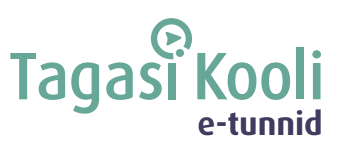 TUNNIKAVA #422* Tunnikava on loodud selleks, et pakkuda õpetajatele välja erinevaid variante õpilaste aktiivseks kaasamiseks tunni teemasse. Tunnikavas on meetodite osas tihti välja pakutud valikuvariante ja õpetaja teeb ise otsuse, millist meetodit kasutada. Tunnikava ei pea tingimata kasutama.Tunni teema:Kui palju maksab laenu võtmine?Külalisõpetajad:Mari Puusaag-Tamm, Finantsinspektsiooni finantsteenuste järelevalve osakonna juht ja Teele Jürjer, finantsinspektsiooni finantsteenuste järelevalve osakonna juristÕpilased:10.–12. klassTunni õpieesmärk:Õpilane teab, millega arvestada laenu võtmisel ning mis on krediidi kulukuse määr.Seos RÕK-iga:rahatarkus45-minutilise tunni ülesehitus:Tunni ettevalmistusõpetajatele ja õpilastele:Vajalikud vahendid video vaatamiseks: arvuti, internetiühendus, kõlarid, projektor. Palun avage arvuti, projektor ja e-tunni YouTube'i link.Logige võimalusel sisse YouTube'i keskkonda, et saaksite anda märku oma klassi liitumisest tunniga ja edastada õpilaste küsimusi.Kontrollige kõlareid, et heli oleks kosta kogu klassiruumis.Et edastada õpilaste küsimusi otseülekande ajal, vajutage vasakus allservas olevale YouTube’i nupule, mis avab video uues aknas koos vestlusaknaga küsimuste jaoks (järelvaatamisel pole seda vaja teha):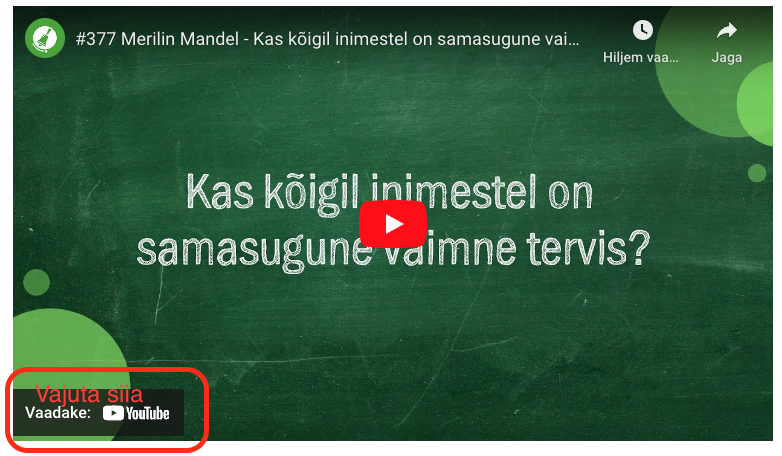 ETTEVALMISTUS E-TUNNIKSTutvuge õpilaste töölehega. NB! Kui soovite töölehte oma klassi jaoks kohendada, muutke DOCX failis olevat töölehte just teie klassile sobivaks kustudades või lisades ülesandeid. Siis printige tööleht ja jagage vajalik õpilastele. Tunni teema taust:Märts on rahatarkuse kuu. Selle raames toimuvad erinevad e-tunnid, kus räägime praktilistest ja eluks vajalikest oskustest ja teadmistest seoses rahaga. Käesolev e-tund on valminud koostöös Finantsinspektsiooniga. Häälestus ja ülesanne video ajaks5 minArutelu pinginaabriga, milliseid erinevaid laenutüüpe osatakse nimetada. Erinevat tüüpi laenud: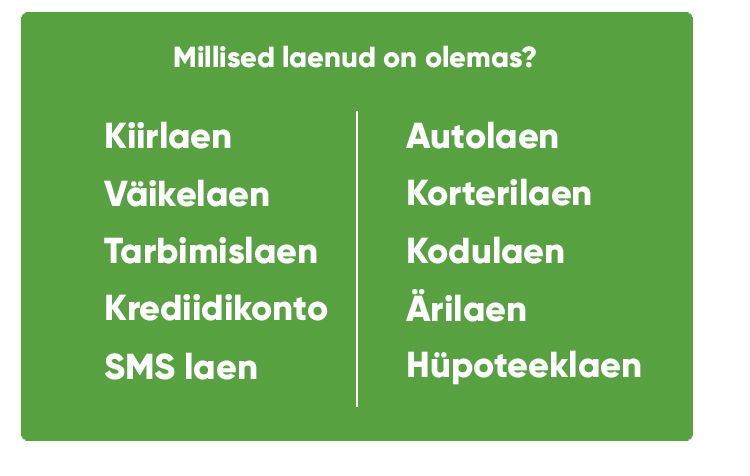 Allikas: https://xn--laenuvtmine-kfb.ee/laenud Seejärel täidetakse tabel laenu võtmisega seotud mõistetest. Õiged vastused leitavad Postimehe portaalis (puudub maksumüür):https://tarbija.postimees.ee/373315/8-moistet-mida-peab-tundma-laenuvotjaOtseülekande  vaatamine ja küsimuste esitamine20 minKÜSIMUSTE ESITAMINE KÜLALISÕPETAJALEYoutube’i vestlusesse ootame koolidelt küsimusi külalisõpetajale vormis:Kaari 12. klass, Kurtna Kool. Kuidas saada presidendiks?Õpetaja küsib õpilastelt ja valib välja parimad küsimused. Õpetaja või üks õpetaja pooltmääratud õpilane kirjutab küsimused YouTube'i vestlusaknasse.Kui õpilased jälgivad tundi oma seadmest, siis leppige õpilastega enne tundi kokkuYouTube’i vestluses osalemise reeglid. Reeglite õpetamiseta õpilasi Youtube’i lasta eitohi, sest õpilased hakkavad tundi segama. Kui vestlus muutub liialt segavaks, suletakse vestlus ja küsimusi esitada ei saa. Palun hoiatage oma õpilasi, et võib juhtuda, et kõigile küsimustele ei jõua otseülekandes vastata. Mida varem jõuate küsimused saata, seda suurema tõenäosusega jõuame vastata. Õpilaste iseseisevtöö20 minTööleht  "Kui palju maksab laenu võtmine?”Märts on rahatarkuse kuu. Seda, millega arvestada laenu võtmisel, millised on laenu võtmisega seotud õigused ning mis on krediidi kulukuse määr, tutvustavad teile tänases e-külalistunnis Finantsinspektsiooni finantsteenuste järelevalve osakonna juht Mari Puusaag-Tamm ning finantsinspektsiooni finantsteenuste järelevalve osakonna jurist Teele Jürjer.Kasuta töölehte nii: enne otseülekannet täida tabeleidotseülekande ajal küsi küsimusi  peale otseülekannet aruta teemat oma klassikaaslasega ja lahenda ülesanne ENNE OTSEÜLEKANDE VAATAMIST TÄIDA TABELIDArutle koos pinginaabriga ning mõelge, milliseid erinevat tüüpi laenusid te nimetada oskate (ntks SMS laen).Seejärel lisa tabelisse definitsiooni juurde vastav mõiste. Arutle pinginaabriga, millised mõisted olid Sulle juba varasemalt tuttavad? Ole tähelepanelik, kas neid sõnu ka tänases e-külalistunnis kuuled?Hüpoteek, hüpoteeklaen, jääkväärtus, kaastaotleja, kodulaen, omafinantseering, tagatisvara.OTSEÜLEKANDE AJAL KÜSI KÜSIMUSISelleks, et saada vastuseid enda jaoks olulistele küsimustele saad Youtube otseülekande ajal külalisõpetajalt küsimusi küsida. Selleks lisa vestlusesse või palu õpetajal oma küsimus vestlusesse lisada nii: Kaari 12. klass, Kurtna Kool. Kuidas saada presidendiks?Ole küsimust sõnastades viisakas ja täpne. Sinu küsimusi näevad kõik, kes samal ajal otseülekannet  vaatavad. Mida varem jõuad küsimused saata, seda suurema tõenäosusega jõuame vastata. OTSEÜLEKANDE JÄREL UURI ERINEVAID JÄRELMAKSU VÕIMALUSIÜlesanne: Tahad osta uut nutitelefoni, kuid hetkel pole piisavalt vaba raha, et telefon kohe välja osta, mistõttu otsustasid kasutada järelmaksu võimalust. Uurisid telefonide pakkumisi erinevatest e-poodidest ja nägid, et erinevates e-poodides on erinev hulk informatsiooni selle kohta, kui kalliks Sulle toote ostmine järelmaksuga läheks. Olenemata sellest, et informatsiooni hulk ei ole võrdväärne, tuleb Sul valik langetada. Leia endale järgmise kolme järelmaksu pakkuja seast Sulle kõige soodsam pakkumine. Millise pakkumise Sa valiksid ja miks? Vastust jagab õpetaja. Vaadake seda üheskoos alles pärast klassiarutelu teie valikutest.Vastus (võib kopeerida ja näidata klassile suurelt ekraanilt arutelu lõpus):  Allolevas tabelis on toodud täielike andmetega pakkumised, millest on näha, et tarbijale kõige soodsam pakkumine on tegelikult pakkumine nr 3. Olenemata sellest, et telefon kohe välja ostes oleks võrreldes teiste pakkumistega kallim, on kaheteistkuulise perioodiga järelmaksu pakkumine tarbijale kõige soodsam. Seda on näha nii krediidi kulukuse määrast, kuid ka kogu tagasimakstavast summast, mis on väikseim.Võimalikud lisamaterjalidLisaülesanne:Noor pere soovib osta oma maja maksumusega 100 000 eurot, intressimääraga 6 kuu Euribor (Euribori väärtus 1,2%; eeldame, et see laenuperioodil ei muutu) + 2% laenujäägilt aastas, laenu tagastamine 30 aasta jooksul. Arvutage laenukalkulaatoreid* kasutades:(Ülesanne poogitud kohandustega SEB rahatarkuse kursuselt)  Kui suur oleks ligikaudne laenu igakuine tagasimakse, kui laenu tagastamine toimuks annuiteetmaksetega vs. võrdsete põhiosamaksetega tagasimaksegraafiku alusel? 



Kui palju erineb eri graafikute korral kogu laenuperioodil laenuandjale makstav intressikulu?  




Kui palju muutuksid igakuised tagasimaksed ja laenu kogukulu kui Euribor suureneks 2 protsendipunkti võrra?

*Laenukalkulaatorid leiate otsingumootorisse pannes “Kodulaenu kalkulaator” ja avanevad erinevate laenupakkujate kalkulaatorid. Valige üks teile sobiv. 
Häälestusülesandes pidi nimetama erinevat tüüpi laenusid. Õpilastele võib anda jätkuülesande need defineerida ja laenudele omased tunnused välja tuua. Heaks meetodiks oleks näiteks luua ühine mõistekaart tahvlile ja jagada sealjuures õpilaste vahel ära erinevat laenutüübid (näiteks kodulaen, kiirlaen, hüpoteeklaen, väikelaen jne). Rahatarkuse mängud: https://minuraha.ee/et/kasulikud-abivahendid/rahatarkus/rahatarkuse-mangud Õpetajale veel materjale (sh töölehti ja õppevideosid) rahatarkusest: https://minuraha.ee/et/kasulikud-abivahendid/opetajale SEB Rahatarkuse kursus: https://e-oppekeskus.ee/videokursused/rahatarkuse-kursus/#koik-mida-teada-laenudest-enne-kui-laenamiseks-laheb-2 Annuiteetmaksed vs võrdse põhiosaga maksed: https://raha.geenius.ee/rubriik/uudis/millist-tagasimakse-graafikut-kodulaenu-vottes-valida-pank-selgitab/ Erinevad kodulaenu kalkulaatorid: LHV, Bigbank, SEB, Swedbank.